HILLCREST REDEVELOPMENT MASTER PLANCOMMUNITY ADVISORY COMMITTEE (CAC)Co-chairs Anne DeJoy and Linda Martinez-HigginsMeeting #5 SummaryFebruary 18th, 2020, 5:30-7:00pm@ Hayden Heights LibraryCAC members in attendance: Anne DeJoy, Rachel Finazzo Doll, Osman Egal, Linda Martinez-Higgins, Ethan Osten, Que VangOthers: Bill Dermody, Tim Scanlon-Johnson (City of Saint Paul staff); Andrew Dresdner, Coal Dorius, Regina Flanagan, Jeff Mandyck, Mo Convery (City’s consultants); George Hoene, Kathryn Sarnecki (Port Authority staff); Tom Goodrum, James Soltis (Port’s consultants); Tram Hoang (Alliance for Metro Stability); and 4 residentsWelcome & IntroductionsCo-Chair Linda Martinez-Higgins began the meeting with introductions around the room.CAC Schedule and RoleAndrew Dresdner provided an update on the CAC’s upcoming schedule and role as well as the trajectory and timeline of the Hillcrest master planning project in general.  (Presentation slides attached.)Demographics and Statistics UpdateTim Scanlon-Johnson provided a demographics update to the CAC focused on household income and housing unit statistics (see document). Tim also informed the CAC members that more in-depth demographics documents for the geographies around the Hillcrest site are available on the City of Saint Paul’s website (www.stpaul.gov/hillcrest).Community Forum Event - Initial DebriefThe City’s consultant team shared their initial reflections and important take-aways from the Community Forum that took place on February 12th. CAC members also shared their own take-aways on how the event went and what they heard.CAC members and the consultant teams noted that the demographics represented at the Community Forum did not fully represent the diversity that exists in the area surrounding the Hillcrest site, and other demographics might have different opinions than what was heard.  CAC members were informed of upcoming pop-up meetings scheduled to gain additional public input.Bill Dermody reminded the group that a full overview of all public input would be on the next CAC agenda.Priorities ExerciseMo Convery and Andrew Dresdner introduced the priorities exercise, which was about the process of considering tradeoffs more than an exercise with concrete outcomes. CAC members and others in the room were invited to form two groups and work together to identify and discuss what they saw as the Strengths Weaknesses, Opportunities, and Threats (SWOT) present in the redevelopment of the Hillcrest site. A large map of the Hillcrest site and the surrounding area was used as reference and cubes representing SWOTs were placed on the map by participants, accompanied by small-group discussions.The meeting adjourned at 7:05 p.m.DEPARTMENT OF PLANNING & ECONOMIC DEVELOPMENT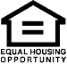 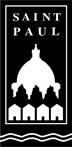 CITY OF SAINT PAUL	25 West Fourth Street, Ste. 1400	Telephone: 651-266-6700Melvin Carter, Mayor	Saint Paul, MN 55102	CITY OF SAINT PAUL	25 West Fourth Street, Ste. 1400	Telephone: 651-266-6700Melvin Carter, Mayor	Saint Paul, MN 55102	CITY OF SAINT PAUL	25 West Fourth Street, Ste. 1400	Telephone: 651-266-6700Melvin Carter, Mayor	Saint Paul, MN 55102	